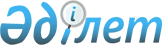 Об определении специально отведенных мест для осуществления выездной торговли на территории Айтекебийского районаПостановление акимата Айтекебийского района Актюбинской области от 8 сентября 2017 года № 152. Зарегистрировано Департаментом юстиции Актюбинской области 2 октября 2017 года № 5667
      В соответствии со статьей 31 Закона Республики Казахстан от 23 января 2001 года "О местном государственном управлении и самоуправлении в Республике Казахстан", статьями 8, 27 Закона Республики Казахстан от 12 апреля 2004 года "О регулировании торговой деятельности" акимат Айтекебийского района ПОСТАНОВЛЯЕТ:
      1. Определить специально отведенные места для осуществления выездной торговли на территории Айтекебийского района согласно приложению.
      2. Контроль за исполнением настоящего постановления возложить на заместителя акима района Б.Мулькаева.
      3. Настоящее постановление вводится в действие по истечении десяти календарных дней со дня его первого официального опубликования. Специально отведенные места для осуществления выездной торговли на территории Айтекебийского района
					© 2012. РГП на ПХВ «Институт законодательства и правовой информации Республики Казахстан» Министерства юстиции Республики Казахстан
				
      Аким района

М.Ибрашов
Приложение к постановлениюакимата Айтекебийского района от 8 сентября 2017 года № 152
№
Наименование сел
Места установки автолавок и (или) палаток (павильонов
1
Аккольский сельский округ
Аккольский сельский округ
Акколь
перед домом №11 по улице Абая 
2
Актастинский сельский округ
Актастинский сельский округ
Актасты
перед домом №17 по улице Әйтеке би 
Толыбай
перед домом №7 по улице Темірбек Жүргенов 
3
Аралтогайский сельский округ
Аралтогайский сельский округ
Аралтогай
перед домом №17 по улице Сырым батыр 
Киякты
перед домом №4 по улице Шәмші Қалдаяқов 
Улгайсын
перед домом №2 по улице Сырлыбай Бекбаев 
Милы
перед домом №9 по улице Ыбырай Алтынсарин 
4
Айкенский сельский округ
Айкенский сельский округ
Айке
перед домом №11 по улице Абая 
Теренсай
перед домом №14 по улице Абилхайырхана 
5
Баскудукский сельский округ 
Баскудукский сельский округ 
Баскудук
перед домом №16 по улице Кенес 
Сарбулак
перед домом №6 по улице Шаруашылық 
6
Жабасакский сельский округ 
Жабасакский сельский округ 
Жабасак
перед домом №35 по улице Самырат 
Аккум
перед домом №13 по улице Алмат-Самырат 
Байжанкол
перед домом №4 по улице Сабит Мұқанов 
7
Жамбылский сельский округ
Жамбылский сельский округ
Жамбыл
перед домом №26 по улице Абай Құнанбаев
8
Кайрактинский сельский округ
Кайрактинский сельский округ
Талдык
перед домом №1 по улице Әйтеке би 
9
Комсомольский сельский округ
Комсомольский сельский округ
Талдысай
перед домом №16 по улице Кооперативная 
Комсомол
перед домом №5 по улице Жастар 
10
Карабутакский сельский округ
Карабутакский сельский округ
Карабутак
перед домом №28 по улице Амангелди 
Белкопа
перед домом №35 по улице Құдайбергенов Өтеу
11
Кумкудукский сельский округ
Кумкудукский сельский округ
Кумкудук
перед домом №13 по улице Жакибай жырау 
12
Кызылжулдузский сельский округ
Кызылжулдузский сельский округ
Аралтобе
перед домом №13 по улице Былшық би 
13
Саратовский сельский округ
Саратовский сельский округ
Сарат
перед домом №11 по улице Құлымбетов 
14
Сулукольский сельский округ
Сулукольский сельский округ
Сулукол
перед домом №6 А по улице Д.А. Қонаев 
15
Ушкаттинский сельский округ
Ушкаттинский сельский округ
Ушкатты
перед домом №17 по улице Абай 